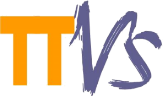 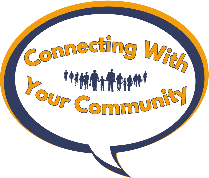 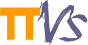                              Connecting With Your CommunityReferral Form                             Connecting With Your CommunityReferral Form                             Connecting With Your CommunityReferral Form                             Connecting With Your CommunityReferral Form                             Connecting With Your CommunityReferral Form                             Connecting With Your CommunityReferral FormConnecting with your community is a befriending project, focusing on reducing loneliness and isolation within the Torridge area. All of our befrienders are volunteers.Clients can be offered the choice of Face-to-Face Visits or Telephone calls, please bear in mind we have a limited number of befriending volunteers, and each referral will be assessed and prioritised on the individual's needs. We cannot guarantee that each referral will have a befriending volunteer matched to them. Connecting with your community is a befriending project, focusing on reducing loneliness and isolation within the Torridge area. All of our befrienders are volunteers.Clients can be offered the choice of Face-to-Face Visits or Telephone calls, please bear in mind we have a limited number of befriending volunteers, and each referral will be assessed and prioritised on the individual's needs. We cannot guarantee that each referral will have a befriending volunteer matched to them. Connecting with your community is a befriending project, focusing on reducing loneliness and isolation within the Torridge area. All of our befrienders are volunteers.Clients can be offered the choice of Face-to-Face Visits or Telephone calls, please bear in mind we have a limited number of befriending volunteers, and each referral will be assessed and prioritised on the individual's needs. We cannot guarantee that each referral will have a befriending volunteer matched to them. Connecting with your community is a befriending project, focusing on reducing loneliness and isolation within the Torridge area. All of our befrienders are volunteers.Clients can be offered the choice of Face-to-Face Visits or Telephone calls, please bear in mind we have a limited number of befriending volunteers, and each referral will be assessed and prioritised on the individual's needs. We cannot guarantee that each referral will have a befriending volunteer matched to them. Connecting with your community is a befriending project, focusing on reducing loneliness and isolation within the Torridge area. All of our befrienders are volunteers.Clients can be offered the choice of Face-to-Face Visits or Telephone calls, please bear in mind we have a limited number of befriending volunteers, and each referral will be assessed and prioritised on the individual's needs. We cannot guarantee that each referral will have a befriending volunteer matched to them. Connecting with your community is a befriending project, focusing on reducing loneliness and isolation within the Torridge area. All of our befrienders are volunteers.Clients can be offered the choice of Face-to-Face Visits or Telephone calls, please bear in mind we have a limited number of befriending volunteers, and each referral will be assessed and prioritised on the individual's needs. We cannot guarantee that each referral will have a befriending volunteer matched to them. *This service does not support the provision of either CARE or PRACTICAL HELP. *This service does not support the provision of either CARE or PRACTICAL HELP. *This service does not support the provision of either CARE or PRACTICAL HELP. *This service does not support the provision of either CARE or PRACTICAL HELP. *This service does not support the provision of either CARE or PRACTICAL HELP. *This service does not support the provision of either CARE or PRACTICAL HELP. Date of Referral Date of Referral Referred by (Organisation)Referred by (Organisation)Referred by (Organisation)Referred by (Organisation)Name of ReferrerName of ReferrerName of ReferrerPositionPositionPositionEmail AddressEmail AddressEmail AddressContact NumberContact NumberContact NumberClient DetailsClient DetailsClient DetailsClient DetailsClient DetailsClient DetailsConsent to this referral. If you are referring a client please ensure that you have their consent to do so? YES/NOConsent to this referral. If you are referring a client please ensure that you have their consent to do so? YES/NOConsent to this referral. If you are referring a client please ensure that you have their consent to do so? YES/NOConsent to this referral. If you are referring a client please ensure that you have their consent to do so? YES/NOConsent to this referral. If you are referring a client please ensure that you have their consent to do so? YES/NOConsent to this referral. If you are referring a client please ensure that you have their consent to do so? YES/NOFirst Name Preferred Name Preferred Name SurnameSurnameMr/MrsMiss/Ms/Other Date of BirthDate of BirthGender- Male/Female/OtherGender- Male/Female/OtherGender- Male/Female/OtherGender- Male/Female/OtherEmail AddressEmail AddressEmail AddressContact Telephone NumberContact Telephone NumberContact Telephone NumberAddressAddressAddressAddressAddressAddressPostcode Postcode Does the client have any befriending from any external organisations? Does the client have any befriending from any external organisations? Does the client have any befriending from any external organisations? Does the client have any befriending from any external organisations? Does the client have any befriending from any external organisations? Does the client have any befriending from any external organisations? Does the client live with anyone? Please state relationship:                                                                    Does the client live with anyone? Please state relationship:                                                                    Does the client live with anyone? Please state relationship:                                                                    Does the client live with anyone? Please state relationship:                                                                    Does the client live with anyone? Please state relationship:                                                                    Does the client live with anyone? Please state relationship:                                                                    Relevant Client Information (required to facilitate a befriending relationship)Relevant Client Information (required to facilitate a befriending relationship)Relevant Client Information (required to facilitate a befriending relationship)Relevant Client Information (required to facilitate a befriending relationship) Does this client have mobility problems e.g (hard of hearing, a history of falling or other?) Does this client have mobility problems e.g (hard of hearing, a history of falling or other?) Does this client have mobility problems e.g (hard of hearing, a history of falling or other?) Does this client have mobility problems e.g (hard of hearing, a history of falling or other?)Have you visited the client's home? (please includea date)If YES is there anything that we need to be aware of before a coordinator/volunteer enters the home (triphazards, uneven access)If YES is there anything that we need to be aware of before a coordinator/volunteer enters the home (triphazards, uneven access)If YES is there anything that we need to be aware of before a coordinator/volunteer enters the home (triphazards, uneven access)Does the client smoke?Does the client have any pets?Does the client have any pets?Is the client a hoarder?If you have answered YES to any of the above, please give further details.If you have answered YES to any of the above, please give further details.If you have answered YES to any of the above, please give further details.If you have answered YES to any of the above, please give further details.Client's Wellbeing Client's Wellbeing Client's Wellbeing Client's Wellbeing Main reason for requiring the befriending service, i.e loneliness or social isolation. Please use this space to tell us about your client.Main reason for requiring the befriending service, i.e loneliness or social isolation. Please use this space to tell us about your client.Main reason for requiring the befriending service, i.e loneliness or social isolation. Please use this space to tell us about your client.Main reason for requiring the befriending service, i.e loneliness or social isolation. Please use this space to tell us about your client.Please be aware that although we will strive to offer your preference, availability will be dependent upon the availability of our volunteers and their location. Please consider the following options.Please be aware that although we will strive to offer your preference, availability will be dependent upon the availability of our volunteers and their location. Please consider the following options.Please be aware that although we will strive to offer your preference, availability will be dependent upon the availability of our volunteers and their location. Please consider the following options.Please be aware that although we will strive to offer your preference, availability will be dependent upon the availability of our volunteers and their location. Please consider the following options.Telephone befriendingTelephone befriendingIn Person BefriendingIn Person BefriendingPlease return this form to: neighbourhood@ttvs.org.uk or 14 Bridgeland Street, BIDEFORD, Devon. EX39 2QEPlease return this form to: neighbourhood@ttvs.org.uk or 14 Bridgeland Street, BIDEFORD, Devon. EX39 2QEPlease return this form to: neighbourhood@ttvs.org.uk or 14 Bridgeland Street, BIDEFORD, Devon. EX39 2QEPlease return this form to: neighbourhood@ttvs.org.uk or 14 Bridgeland Street, BIDEFORD, Devon. EX39 2QERegistered Charity Number 1125142. Company Limited by Guarantee. Registered in England 6577677Registered Charity Number 1125142. Company Limited by Guarantee. Registered in England 6577677Registered Charity Number 1125142. Company Limited by Guarantee. Registered in England 6577677Registered Charity Number 1125142. Company Limited by Guarantee. Registered in England 6577677